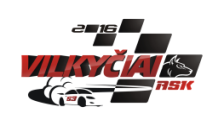 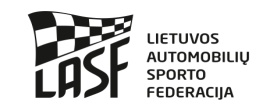 2018 m. LIETUVOS AUTOMOBILIŲ KROSO PIRMENYBIŲ  5 ETAPASDALYVIO PARAIŠKAParaiškų padavimas čempionato dalyviams				      Padavus paraišką iki 2018-08-17 17.00val.		startinis mokestis 50 Eur. +15 Eur         Padavus paraišką iki  2018-08-24 17.00val. 	 	startinis mokestis 60 Eur. +15 Eur                    Paraiškas siųsti e-paštu: vilkyciai.ask@gmail.com  Tel. informacijai    8-699 33916Pareiškėjo parašas	..............................................	A.V.Mes patvirtiname, kad esame susipažinę ir supratome Tarptautinį Sporto Kodeksą, Lietuvos Automobilių Sporto Kodeksą, LASF etikos ir drausmės kodeksą, Lietuvos automobilių kroso čempionato Pagrindines taisykles, Reglamentą, Techninius Reikalavimus. Mes atsakome bei žinome, kad galime būti nubausti už savo pačių ir už su mumis susijusių asmenų elgesį Čempionato metu. Mes pareiškiame, kad esame išanalizavę šią Paraišką ir, kad pateikta informacija yra teisinga, tiksli ir pilna. Mes suprantame, kad apie bet kokį šios informacijos pasikeitimą turi būti pranešta Organizatoriui. Mes žinome, kad pagal LASK 3.13 str. klaidingos paraiškos laikomos negaliojančiomis ir Pareiškėjas gali būti apkaltintas netinkamu elgesiu, be to, mokestis už dalyvavimą gali būti negrąžinamas. Mes sutinkame, kad galutinė instancija sprendžianti ginčus automobilių sporte yra LASF Apeliacinis teismas.Vieta: Automobilių sporto trasa Vilkyčiai, Kebelių k., Saugų sen.,    Šilutės r.Vieta: Automobilių sporto trasa Vilkyčiai, Kebelių k., Saugų sen.,    Šilutės r.Data: 2018-08-26Organizatorius:ASK „Vilkyčiai“ASK „Vilkyčiai“ASK „Vilkyčiai“Adresas:Minijos g. 27, Vilkyčių k., Šilutės r.Minijos g. 27, Vilkyčių k., Šilutės r.Minijos g. 27, Vilkyčių k., Šilutės r.Pareiškėjas:Pavadinimas: .....................................................Lic. Nr.: ...............................................................Adresas: .............................................................Tel.: ...................................................................Fax.: ................................................................... El. paštas: ..........................................................Vairuotojas:Vardas: .................................................Pavardė: ................................................Lic. Nr.: .................................................Gim. data: ............................................Adresas: ...................................................................... ....................................................................................Tel.: ....................................................................Fax.: ...................................................................El. paštas: ..........................................................                           Klasė: (pabraukti)1600 JUNIOR160020002000 RWDBUGGY RWD OPEN Startinis Nr.Vairuotojo parašas: .............................................Data: 2018 m.                         mėn.         d. Automobilis:Markė: .............................		Modelis: .................................................  LASF techninio paso Nr.: .............................................................                                                                                             Automobilyje naudojamas kuras „E85“:    TAIP  /   NE   (pabraukti)